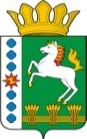 КОНТРОЛЬНО-СЧЕТНЫЙ ОРГАН ШАРЫПОВСКОГО РАЙОНАКрасноярского краяЗаключениена проект Постановления администрации Шушенского сельсовета «О внесении изменений в Постановление администрации Шушенского сельсовета от 30.10.2013 № 56 «Об утверждении муниципальной программы Шушенского сельсовета «Обеспечение транспортной доступности и коммунальными услугами граждан» (в ред. от 30.11.2017 № 77-п, от 26.03.2018 № 22-п, от 30.11.2018 № 64-п, от 13.12.2019 № 39-п)27 июля 2020 год 								        № 74Настоящее экспертное заключение подготовлено Контрольно – счетным органом Шарыповского района на основании ст. 157 Бюджетного  кодекса Российской Федерации, ст. 9 Федерального закона от 07.02.2011 № 6-ФЗ «Об общих принципах организации и деятельности контрольно – счетных органов субъектов Российской Федерации и муниципальных образований», ст. 5 Решения Шарыповского районного Совета депутатов от 20.09.2012 № 31/289р «О внесении изменений и дополнений в Решение Шарыповского районного Совета депутатов от 21.06.2012 № 28/272р «О создании Контрольно – счетного органа Шарыповского района» (в ред. от 20.03.2014 № 46/536р, от 25.09.2014 № 51/573р, от 26.02.2015 № 56/671р, от 09.11.2017 № 19/197р), и в соответствии со стандартом организации деятельности Контрольно – счетного органа Шарыповского района СОД 2 «Организация, проведение и оформление результатов финансово – экономической экспертизы проектов Решений Шарыповского районного Совета депутатов и нормативно – правовых актов по бюджетно – финансовым вопросам и вопросам использования муниципального имущества и проектов муниципальных программ» утвержденного приказом Контрольно – счетного органа Шарыповского района от 16.12.2013 № 29, Соглашения от 20.01.2015 о передаче Контрольно – счетному органу Шарыповского района полномочий Контрольно – счетного органа Шушенского сельсовета по осуществлению внешнего муниципального финансового контроля.          Представленный на экспертизу проект Постановления администрации Шушенского сельсовета «О внесении изменений в Постановление администрации Шушенского сельсовета от 30.10.2013 № 56 «Об утверждении муниципальной программы Шушенского сельсовета «Обеспечение транспортной доступности и коммунальными услугами граждан» (в ред. от 30.11.2017 № 77-п, от 26.03.2018 № 22-п, от 30.11.2018 № 64-п, от 13.12.2019 № 39-п) направлен в Контрольно – счетный орган Шарыповского района 23 июля 2020 года, разработчиком данного проекта Постановления является администрация Шушенского сельсовета Шарыповского района. Основанием для разработки муниципальной программы являются:- статья 179 Бюджетного кодекса Российской Федерации;-  Постановление администрации Шушенского сельсовета от 30.07.2013 № 41 «Об утверждении Порядка принятия решений о разработке  муниципальных программ Шушенского сельсовета, их формировании и реализации»;- распоряжение администрации Шушенского сельсовета от 02.08.2013 № 18 «Об утверждении перечня муниципальных программ Шушенского  сельсовета».Ответственный исполнитель муниципальной программы - администрация Шушенского сельсовета.Соисполнители муниципальной программы отсутствуют.Подпрограммами муниципальной программы являются:«Модернизация, реконструкция и капитальный ремонт объектов коммунальной инфраструктуры, жилья и благоустройства территории»;«Проведение мероприятий, направленных на сохранение и улучшение транспортно – эксплуатационного состояния улично – дорожной сети сельского поселения»;«Обращение с твердыми бытовыми, промышленными и биологическими отходами на территории поселения».Целью муниципальной программы является - повышение качества предоставления жилищно-коммунальных услуг населению и улучшение транспортно-эксплуатационного состояния дорог местного значения.Мероприятие проведено 27 июля  2020 года.В ходе подготовки заключения Контрольно – счетным органом Шарыповского района были проанализированы следующие материалы:- проект Постановления администрации Шушенского сельсовета «О внесении изменений в постановление администрации Шушенского сельсовета от 30.10.2013 № 56 «Обеспечение транспортной доступности и коммунальными услугами граждан» (в ред. от 30.11.2017 № 77-п, от 26.03.2018 № 22-п, от 30.11.2018 № 64-п, от 13.12.2019 № 39-п);- паспорт муниципальной программы Шушенского сельсовета ««Обеспечение транспортной доступности и коммунальными услугами граждан».Рассмотрев представленные материалы к проекту Постановления муниципальной программы ««Обеспечение транспортной доступности и коммунальными услугами граждан» установлено следующее:В соответствии с проектом паспорта Программы происходит изменение по строке (пункту) «Ресурсное обеспечение муниципальной программы».После внесения изменений строка  будет читаться:Увеличение объемов бюджетных ассигнований на реализацию муниципальной программы составило в сумме 2 414 967,98 руб.  (14,69%), в том числе:за счет средств краевого бюджета увеличение в сумме 2 276 709,00 руб. (30,54%), из них;- 2020 год увеличение в сумме 721 584,00 руб. (100,00%);- 2021 год увеличение в сумме 773 799,00 руб. (100,00%);- 2022 год увеличение в сумме 781 326,00 руб. (100,00%).за счет средств районного бюджета увеличение в сумме 20 521,00 руб. (1,24%), из них;- 2020 год увеличение в сумме 20 521,00 руб. (35,50%).за счет бюджета поселения увеличение в сумме 117 737,98 руб. (1,61%), из них:- 2019 год увеличение в сумме 29 288,00 руб. (3,99%);- 2020 год увеличение в сумме 88 449,98 руб. (9,85%).В нарушение абз. 4 п. 2 ст. 179 Бюджетного кодекса РФ специалистом администрации Шушенского сельсовета не вносились изменения в муниципальную программу после внесения изменений в решение о бюджете поселения.Вносятся изменения в  подпрограмму  «Модернизация, реконструкция и капитальный ремонт объектов коммунальной инфраструктуры, жилья и благоустройства территории» муниципальной программы, после внесения изменений в подпрограмму строка «Объемы и источники финансирования подпрограммы» будет читаться:Увеличены бюджетные ассигнования по подпрограмме  «Модернизация, реконструкция и капитальный ремонт объектов коммунальной инфраструктуры, жилья и благоустройства территории»  составило в сумме 102 125 руб. (4,52%),  в том числе:за счет средств районного бюджета увеличение в сумме 20 521,00 руб. (100,00%) на решение неотложных вопросов в сфере ЖКХ;за счет средств бюджета поселения увеличение в сумме 81 604,00 руб. (3,61%) на замену глубинного насоса на водонапорной башни в с.Шушь ул.ЛеснаяюПерераспределены бюджетные ассигнования по подпрограмме «Модернизация, реконструкция и капитальный ремонт объектов коммунальной инфраструктуры, жилья и благоустройства территории» в сумме 20 000,00 руб. с мероприятия «Приобретение электроприборов» на мероприятие «прочие мероприятия по благоустройству».Вносятся изменения в  подпрограмму  «Проведение мероприятий, направленных на сохранение и улучшение транспортно – эксплуатационного состояния улично – дорожной сети сельского поселения» муниципальной программы, после внесения изменений в подпрограмму строка «Объемы и источники финансирования подпрограммы» будет читаться:Увеличены бюджетные ассигнования по подпрограмме  «Проведение мероприятий, направленных на сохранение и улучшение транспортно – эксплуатационного состояния улично – дорожной сети сельского поселения» составило в сумме 2 283 554,98 руб.,  в том числе:За счет средств краевого бюджета в сумме 2 276 709,00 руб. (100,00%), из них:- 2020 год увеличение в сумме 721 584,00 руб. (100,00%): на содержание автомобильных дорог общего пользования местного значения в сумме 180 915,00,00 руб., на капитальный ремонт и ремонт автомобильных дорог общего пользования в сумме 540 669,00 руб.;- 2021 год увеличение в сумме 773 799,00 руб. (100,00%): на содержание автомобильных дорог общего пользования местного значения в сумме 188 150,00 руб., на капитальный ремонт и ремонт автомобильных дорог общего пользования в сумме 585 649,00 руб.;- 2022 год в сумме 781 326,00 руб. (100,00%): на содержание автомобильных дорог общего пользования местного значения в сумме 195 677,00 руб., на капитальный ремонт и ремонт автомобильных дорог общего пользования в сумме 585 649,00 руб.За счет средств бюджета поселения увеличение в сумме 6 845,98 руб. (6,44%) на содержание улично – дорожной сети сельских поселений.ВЫВОДЫ:В нарушение абз. 4 п. 2 ст. 179 Бюджетного кодекса РФ специалистом администрация Шушенского сельсовета в течении 2019 года не вносились изменения в муниципальную программу после внесения изменений в решение о бюджете поселения и не представлялись в Контрольно – счетный орган Шарыповского района для проведения финансово – экономической экспертизы.На основании выше изложенного Контрольно – счетный орган Шарыповского района предлагает:Представлять проекты постановлений администрации Шушенского сельсовета по внесению изменений в муниципальную программу в соответствии с установленными сроками и требованиями  абз. 4 п. 2 ст. 179 Бюджетного кодекса РФ.Администрации Шушенского сельсовета утвердить проект Постановления «О внесении изменений в постановление администрации Шушенского сельсовета от 30.10.2013 № 56 «Об утверждении муниципальной программы Шушенского  сельсовета «Обеспечение транспортной доступности и коммунальными услугами граждан» (в ред. от 30.11.2017 № 77-п, от 26.03.2018 № 22-п, от 30.11.2018 № 64-п, от 13.12.2019 № 39-п).Аудитор 	Контрольно-счетного органа                                                              	И.В. ШмидтРесурсное обеспечение муниципальной программы Предыдущая редакцияПредлагаемая редакция (проект Постановления)Ресурсное обеспечение муниципальной программы Общий объем бюджетных ассигнований на реализацию муниципальной программы   составляет  16 436 921,23 руб.; в том числе:за счет средств краевого бюджета 7 454 728,06 руб., из них:2014 год – 21 834,00 руб.;2015 год – 853 331,00 руб.;2016 год – 820 985,57 руб.;2017 год – 775 914,53 руб.;2018 год – 4 109 280,96 руб.;2019 год – 873 382,00 руб.;2020 год – 0,00 руб.;2021 год – 0,00 руб.;2022 год – 0,00 руб.за счет средств районного бюджета1 661 661,00 руб.; из них:2014 год – 70 118,00 руб.;2015 год – 633 200,00 руб.;2016 год – 23 100,00 руб.;2017 год – 32 850,00 руб.;2018 год – 568 893,00 руб.;2019 год – 217 900,00 руб.;2020 год – 57 800,00 руб.;2021 год – 57 800,00 руб.;2022 год – 0,00 руб.за счет средств бюджета поселения 7 320 532,17  руб.; из них:2014 год – 441 444,81 руб.;2015 год – 916 934,40 руб.;2016 год – 1 122 430,34 руб.;2017 год – 612 700,00 руб.;2018 год – 782 173,54 руб.;2019 год – 734 089,08 руб.;2020 год – 898 120,00 руб.;2021 год – 903 220,00 руб.;2022 год – 909 420,00 руб.Общий объем бюджетных ассигнований на реализацию муниципальной программы   составляет  18 851 889,21 руб.; в том числе:за счет средств краевого бюджета 9 731 437,06 руб., из них:2014 год – 21 834,00 руб.;2015 год – 853 331,00 руб.;2016 год – 820 985,57 руб.;2017 год – 775 914,53 руб.;2018 год – 4 109 280,96 руб.;2019 год – 873 382,00 руб.;2020 год – 721 584,00 руб.;2021 год – 773 799,00 руб.;2022 год – 781 326,00 руб.за счет средств районного бюджета1 682 182,00 руб.; из них:2014 год – 70 118,00 руб.;2015 год – 633 200,00 руб.;2016 год – 23 100,00 руб.;2017 год – 32 850,00 руб.;2018 год – 568 893,00 руб.;2019 год – 217 900,00 руб.;2020 год – 78 321,00 руб.;2021 год – 57 800,00 руб.;2022 год – 0,00 руб.за счет средств бюджета поселения 7 438 270,15  руб.; из них:2014 год – 441 444,81 руб.;2015 год – 916 934,40 руб.;2016 год – 1 122 430,34 руб.;2017 год – 612 700,00 руб.;2018 год – 782 173,54 руб.;2019 год – 763 377,08 руб.;2020 год – 986 569,98 руб.;2021 год – 903 220,00 руб.;2022 год – 909 420,00 руб. Объемы и источники финансирования  подпрограммыПредыдущая редакция подпрограммы Предлагаемая редакция подпрограммы (Проект Постановления) Объемы и источники финансирования  подпрограммыОбщий объем бюджетных ассигнований на реализацию подпрограммы  составит  2 258 460,00  руб., в том числе:за счет средств краевого  бюджета  0,00 руб., из них:2020 год –0,00 руб.;2021 год – 0,00 руб.;2022 год – 0,00 руб.за счет средств районного бюджета   0,00 руб., из них:2020 год – 0,00 руб.;2021 год – 0,00 руб.;2022 год – 0,00 руб. за счет средств бюджета поселения          2 258 460,00 руб., из них:2019 год – 752 820,00 руб.;2020 год – 752 820,00 руб.;2021 год – 752 820,00 руб.Общий объем бюджетных ассигнований на реализацию подпрограммы  составит  2 360 585,00  руб., в том числе:за счет средств краевого  бюджета  0,00 руб., из них:2020 год –0,00 руб.;2021 год – 0,00 руб.;2022 год – 0,00 руб.за счет средств районного бюджета   20 521,00 руб., из них:2020 год – 20 521,00 руб.;2021 год – 0,00 руб.;2022 год – 0,00 руб. за счет средств бюджета поселения          2 340 064,00 руб., из них:2019 год – 834 424,00 руб.;2020 год – 752 820,00 руб.;2021 год – 752 820,00 руб. Объемы и источники финансирования  подпрограммыПредыдущая редакция подпрограммы Предлагаемая редакция подпрограммы (Проект Постановления) Объемы и источники финансирования  подпрограммыОбщий объем бюджетных ассигнований на реализацию подпрограммы  составит  452 300,00  руб., в том числе:за счет средств краевого  бюджета  0,00 руб., из них:2020 год –0,00 руб.;2021 год – 0,00 руб.;2022 год – 0,00 руб.за счет средств районного бюджета   0,00 руб., из них:2020 год – 0,00 руб.;2021 год – 0,00 руб.;2022 год – 0,00 руб. за счет средств бюджета поселения          452 300,00 руб., из них:2020 год – 145 300,00 руб.;2021 год – 150 400,00 руб.;2022 год – 156 600,00 руб.Общий объем бюджетных ассигнований на реализацию подпрограммы  составит  2 735 854,98  руб., в том числе:за счет средств краевого  бюджета  0,00 руб., из них:2020 год –0,00 руб.;2021 год – 0,00 руб.;2022 год – 0,00 руб.за счет средств районного бюджета   2 276 709,00 руб., из них:2020 год – 721 584,00 руб.;2021 год – 773 799,00 руб.;2022 год – 781 326,00 руб. за счет средств бюджета поселения          459 145,98 руб., из них:2020 год – 152 145,98 руб.;2021 год – 150 400,00 руб.;2022 год – 156 600,00 руб.